Уважаемые коллеги!Информируем Вас о том, что в период с 11 по 14 февраля в г. Кемерово пройдет Кузбасский образовательный форум -2014, в задачи которого входит информирование широкой общественности о достижениях и инновациях в системе образования, совместное обсуждение вопросов модернизации регионального образования.Условия участия в форуме: Образовательные учреждения и другие организации, желающие принять участие в «Кузбасском образовательном форуме–2014» должны до 01.02.14 представить официальную заявку и оплатить участие. Заявка высылается в КВК «Экспо-Сибирь» по e-mail: info@exposib.ru или передается по факсу (3842) 36-68-83. Подробную информацию можно получить на сайте КВК «Экспо-Сибирь»http://www.exposib.ru.В рамках деловой программы Кузбасского образовательного форума состоятся конкурс «Инновации в образовании» и конкурс на лучший экспонат. К участию в конкурсах приглашаются образовательные организации, независимо от их ведомственной принадлежности и организационно-правовых форм – экспоненты Кузбасского образовательного форума - 2014.Материалына КОНКУРС «ИННОВАЦИИ В ОБРАЗОВАНИИ» (Приложение 1) могут быть представлены в одной из следующих форм: программа, проект и разработка.	Оплата участия в Конкурсе составляет 1500 рублей за одну конкурсную работу.	Заявка на участие в конкурсе, копия квитанции об оплате, описание конкурсной работы (по установленной форме (Приложение 1) и материалы конкурсной работы принимаются в срок до 24.01.2014 г. по адресу: г. Кемерово, ул. Заузелкова, д. 3, КРИПКиПРО, каб. 318.Заявки на участие в КОНКУРСЕ НА ЛУЧШИЙ ЭКСПОНАТ по установленной форме (Приложение 2) и конкурсные материалы (в соответствии с Приложением 3, Приложением 4) представляются в конкурсную комиссию до 17.30 часов первого дня работы выставки-ярмарки. Заявки принимаются только в печатном варианте.Участие в конкурсе платное. Стоимость участия одного экспоната – 1000 рублей, каждого последующего – 500 рублей.С уважением, директор МБОУ ДПО «НМЦ»                                                                            Г. Т. ВасильчукПриложение 1Положение о конкурсе «Инновации в образовании»Настоящее положение устанавливает цели и задачиконкурса «Инновации в образовании» (далее – Конкурс),  порядок его организации, проведения, подведения итогови награждения победителей. 1. Общие положенияКонкурс ориентирован на стимулирование инновационного потенциала региональной системы образования, развитие инновационных образовательных практик, популяризацию и пропаганду инновационной деятельности, обеспечивающей современное качество образования.Для организации, проведения и информационно-технического обеспечения Конкурса создается Организационный комитет (далее Оргкомитет).В состав Оргкомитета входят специалисты департамента образования и науки Кемеровской области, специалисты КРИПКиПРО, представители общественных организаций.К участию в конкурсе приглашаются органы управления образования всех уровней, образовательные организации, независимо от их ведомственной принадлежности и организационно-правовых форм - экспоненты Кузбасского образовательного форума - 2014.Цели и задачиКонкурса2.1. Конкурс проводится в целях повышения инновационного потенциала региональной системы образования, повышения значимости инновационной деятельности в развитии современного образования.2.2. Задачи конкурса:создавать условия для профессионального сопровождения и научно-методической поддержки инновационнойдеятельности в системе образования Кемеровской области;выявлять опытинновационной деятельности, направленной на повышение качества образования в регионе;способствовать совершенствованию системы оценки и стимулирования труда работников образования, повышению престижа учительской профессии;презентовать инновационные образовательные практикиширокому педагогическому сообществу и общественности.Порядок организации и проведения Конкурса3.1. Оргкомитет Конкурса:- определяет сроки проведения конкурсных процедур;- состав конкурсной комиссии, жюри;-разрабатывает критерии оценки конкурсныхработ;- размещает информацию о проведении и итогах Конкурса в средствах массовой информации, в том числе на сайте департамента образования и науки Кемеровской области (http://edu.kem.ru);- определяет требования к оформлению конкурсных работ;принимает заявки кандидатов на участие в Конкурсе;подводит итоги конкурса;формирует список победителей и лауреатов конкурса;организует торжественную церемонию награждения победителей и лауреатов конкурса;вносит предложения по распространению педагогического опыта участников конкурса.3.2. Конкурс проводится в заочно-очном режиме в два этапа. На первом(заочном) этапе Конкурса проводится сбор, регистрация заявок и оценкаконкурсных работ. По итогам первого этапа принимается решение о составе участников второго (очного) этапа Конкурса. 3.3. На первом (заочном) этапе оценка конкурсных работ осуществляется конкурсной комиссией по следующим критериям:- актуальность инновационного продукта, направленность на решение профессионально-значимых проблем;- целесообразность предлагаемых инноваций, направленность на достижение изменений и эффектов;- новизна подхода к решению обозначенных проблем;- целостность материалов инновационного продукта;- практическая значимость инновационного продукта;- результативность апробации (применения, внедрения) инновационного продукта;- культура оформления конкурсных материалов.3.4. Состав участников второго (очного) этапа Конкурса оглашается до начала работы Кузбасского образовательного форума - 2014.3.5.Второй (очный) этап конкурса представляет собой публичное представление конкурсных работ в рамках работы Кузбасского образовательного форума - 2014.3.6. Публичное представление конкурсной работы оценивается жюри по следующим критериям:- умение четко выразить основную идею инновационного продукта;- умение лаконично представить сущность инновационного продукта, его содержание;- представление преимуществ данного продукта в сравнении с аналогами;- демонстрация результативности и перспектив развития инновационной деятельности.Конкурс проводится по следующим номинациям:-	«Инновации в обучении»; -	«Инновации в воспитании»; - «Инновации в управлении»;- «Комплексные (системные) инновации».3.8.Конкурсные материалы могут быть представлены в одной из следующих форм: программа, проект и разработка.3.9. Оценка конкурсных работ в каждой номинации осуществляется отдельно среди:- организаций, осуществляющих повышение квалификации, методическое сопровождение образования и управление системой образования;- образовательных организаций дошкольного образования; - образовательных организаций, реализующих программы начального, основного и (или) среднего общего образования;-  образовательных организаций дополнительного образования;- профессиональных образовательных организаций и образовательных организаций высшего образования.3.10. Оценке на первом (заочном) этапе подлежат: заявка на участие в Конкурсе, описание и материалы конкурсной работыПубличное представление конкурсной работы проводится в соответствии с регламентом (презентация – до 10 минут, ответы на вопросы жюри – 5 минут).Заявка на участие в конкурсе, копия квитанции об оплате, описание конкурсной работы (по установленной форме (Приложение 1) и материалы конкурсной работыпринимаются в срок до 24.01.2014 г. по адресу: г. Кемерово, ул. Заузелкова, д. 3, КРИПКиПРО, каб. 318.Конкурсные материалы должны быть представлены на бумажных и электронных носителях.3.14. Требования к представляемым материалам:Информация об организации (название полное и сокращенное, адрес, телефон, e-mail) на русском языке в формате MS WORD или RTF, шрифт –TimesNewRoman (образец в Приложении 1);Объем описания одной конкурсной работы: а) для работы без иллюстраций – не более 4000 знаков, включая пробелы.б) для работы с иллюстрациями (не более 2) – не более 3000 знаков, включая подписи к иллюстрациям и пробелы.Объем конкурсной работы и приложений, раскрывающих конкретные позиции представленного инновационного продукта, не ограничено. В приложении к описанию разработки должны быть указаны названия файлов, иллюстраций и подписи к ним.Материалы, оформленные с нарушением настоящих требований, к рассмотрению не принимаются. Оплата участия в Конкурсе составляет 1500 рублей за одну конкурсную работу. Оплата производится по следующим реквизитам:ООО Кузбасская выставочная компания «Экспо-Сибирь»Юридический адрес: 650000, г. Кемерово, пр. Советский, 63 АРасчетный счет 40702810326170005317Отделение №8615 Сбербанка России г.КемеровоИНН 4205194153КПП: 420501001Кор./счет 30101810200000000612БИК  043207612Подведение итогов Конкурса и награждениеПо итогам двух этапов участникам Конкурса вручаются сертификаты.В каждой номинации определяются лауреаты и победители среди:- организаций, осуществляющих повышение квалификации, методическое сопровождение образования и управление системой образования;- образовательных организаций дошкольного образования; - образовательных организаций, реализующих программы начального, основного и (или) среднего общего образования;-  образовательных организаций дополнительного образования;- профессиональных образовательных организаций и образовательных организаций высшего образования.4.3. Лауреаты Конкурса награждаются Дипломами I,IIиIIIстепени.4.4. Победители награждаютсяДипломами Победителей конкурса и Золотой медалью Кузбасского образовательного форума. 4.5.В каждой номинации определяется обладатель Гран-При Конкурса, который награждается Кубком иЗолотоймедальюКузбасского образовательного форума,ДипломомКонкурса.4.6. Оргкомитет Конкурса оставляет за собой право учредить дополнительные номинации Конкурса.4.7. Торжественная церемония подведения итогов Конкурса и награждения проводится в последний день работы Кузбасского образовательного форума.Перед оформлением заявки обязательно ознакомьтесь с положением о конкурсе «Инновации в образовании»Заявкана участие в конкурсе «Инновации в образовании»Полное и сокращенное юридическое наименование организации____________________________________________________________________________________________________________________________________2.	Почтовый адрес, телефон, факс, е-mail ____________________________________________________________________________________________________________________________________3.	Полное наименование конкурсной работы______________________________________________________________________________________________________________________________________________________________________________________________________4.	Описание конкурсной работы и области применения  инновационного продукта (не более 4 000 знаков)____________________________________________________________________________________________________________________________________5.	Отличительные положительные особенности инновационного продукта в сравнении с существующими аналогами____________________________________________________________________________________________________________________________________6.	Награды и достижения ____________________________________________________________________________________________________________________________________«      »________________2014г.                                                                _______________________________________                                                                                                                     _______________________________________ Ф.И.О. (полностью), должность и  подпись лица,  оформившего заявку   К заявке могут быть приложены рецензии и экспертные заключения, копии имеющихся наградных документов, другие рекламно-информационные материалы по усмотрению участника конкурса.                                                       Приложение 2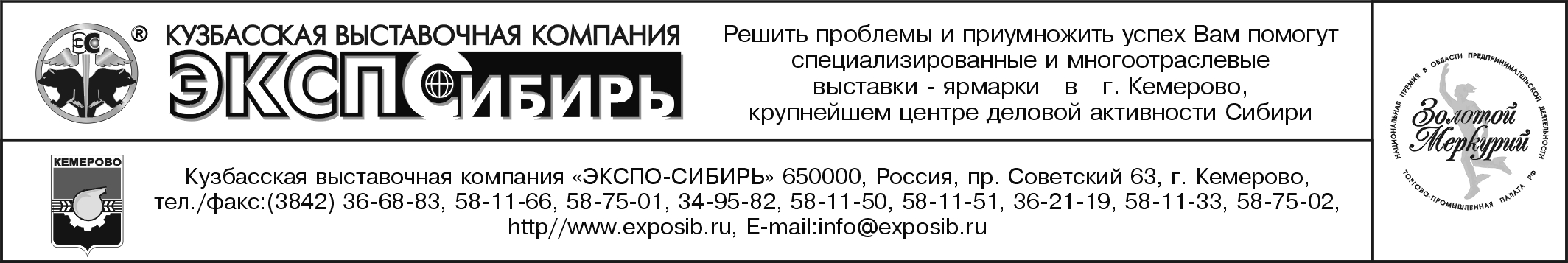 ЗАЯВКАНА УЧАСТИЕ В КОНКУРСЕ НА ЛУЧШИЙ ЭКСПОНАТСПЕЦИАЛИЗИРОВАННОЙ ВЫСТАВКИ-ЯРМАРКИнаименование выставки-ярмаркиПолное юридическое наименование предприятия, организации, фирмы для включения в протокол__________________________________________________________________________________________________________________________________________________________________________________________________Почтовый адрес, телефон, факс __________________________________________________________________Полное наименование экспоната согласно ГОСТ и ТУ для включения в протокол___________________________________________________________________________________________________________________________________________________________________________________________________________________________________________________________________________________________________Техническое описание экспоната и область его применения_______________________________________________________________________________________________________________________________________________________________________________________________________________________________________________________________________________________________________________________________________________________________________________________________________________________________________________________________________________________________________________________________________________________________________________________________________________________________________________________________________________________________________Отличительные положительные особенности экспоната в сравнении с существующими аналогами______________________________________________________________________________________________________________________________________________________________________________________________________________________________________________________________________________________________________________________________________________________________________________________________________________________________________________________________________________________________________________________________________________________________________________________________________Предприятие производитель представленного экспоната__________________________________________________________________________________________________________________________________________________________________________________________________Имеются ли награды у представленного экспоната?____________________________________________________________________________________________________________________________________________________________________________________________________________________________________________________________________________________________________________________________________________________________________________________________________«      »________________2014г.                                                                _______________________________________                                                                                                                     _______________________________________                                                                                                                     Ф.И.О. (полностью), должность и  подпись,                                                                         оформившего заявку   К заявке должны быть приложены фотография или натуральный образец экспоната, лицензия, сертификат на соответствие российским стандартам, характеристики экспертов, копии имеющихся наградных документов, другие рекламно-информационные материалы по усмотрению участника конкурса.                                                       ПРИ ЗАПОЛНЕНИИ БЛАНКА ЗАЯВКИ ОБЯЗАТЕЛЬНО ОЗНАКОМЬТЕСЬ С ПОЛОЖЕНИЕМ О КОНКУРСЕ НА ЛУЧШИЙ ЭКСПОНАТ ВЫСТАВОК-ЯРМАРОКПриложение 3НОМИНАЦИИконкурса на лучший экспонат                                                 Кузбасский образовательный форум - 20141. Государственные учреждения. Муниципальные бюджетные учреждения.1.1. общего образования 1.2. высшего профессионального образования;1.3. среднего профессионального образования;1.4. дошкольного образования;1.5. дополнительного образования.          Комплексы программ, методических разработок (учебная работа, воспитательная работа, профориентационная  работа, научно-исследовательская работа), отвечающие  современным тенденциям  развития образования.Критерии:Актуальность.Научная обоснованность.Степень разработанности. Практическая значимостьРезультативность.2.Содействие занятости выпускников и продвижение молодых специалистов на рынок труда.       Программы, проекты, адаптивные модели, содействующие трудоустройству выпускников на рынке труда. Схемы реализации программ стажировок для будущих выпускников.Критерии:Адекватностьтребованиям рынка труда.Целостность. Системность. Актуальность.Практическаязначимость.Результативность3. Специализированные учебные центры, школы, курсы.      Программы, методические разработки, учебные комплексы, созданные с учетом современных тенденций развития образования.Критерии:АктуальностьСтепень разработанности. Практическаязначимость.Результативность4. Учреждения и центры повышения квалификации и переподготовки специалистов.      Программы и проекты развития (подготовка и переподготовка) кадрового потенциала для различных хозяйствующих субъектов.Критерии: АктуальностьНаучная обоснованностьСтепень разработанности.Практическая значимость.5. Международные учебные заведения, образовательные центры и агентства по образованию за рубежом.      Образовательные проекты, программы, методические разработки, учебные комплексы, созданные с учетом современных тенденций развития образованияКритерии:АктуальностьНаучная обоснованностьСтепень разработанностиПрактическая значимость6.  Управление образованием.          Материалы, отражающие опыт разработки и внедрения управленческих стратегий и технологий, обеспечивающих эффективное функционирование и развитие современных образовательных учреждений.Критерии: Актуальность.Степень разработанности.Практическая значимость.Результативность.   7. Учебная, методическая литература. Специализированные средства массовой информации.Критерии:Соответствиесовременным требованиям.Глубина содержания. Качество оформления. Практическая значимость.    8. Программное и техническое обеспечение учебного процесса. Информационные технологии учебного процесса. Дистанционное обучение.Критерии:Актуальность.Практическаязначимость.Результативность. Креативность.Нестандартный подходНаучно-исследовательская деятельность студентов.  Критерии:Актуальность.Практическаязначимость.Результативность. Креативность.Нестандартный подход10. Оздоровительные методики. Здоровое питание для образовательных учрежденийКритерии:Актуальность. КачествоТребования безопасности.Санитарно-гигиенические и эргономические требования.Производственно-экономические требования.11.Социальные программы (детские дома, интернаты, коррекционные школы). Критерии:Актуальность.Практическаязначимость.Результативность12. Техническое творчество.Критерии:Соответствиесовременным требованиям.Практическая значимость.Новизна (оригинальность)13. Художественное  творчество.Критерии:Креативность..Глубина содержанияНовизна (оригинальность)14. Декоративно-прикладное творчество.Критерии:Креативность..Глубина содержанияНовизна (оригинальность)15. Материалы в сфере гражданско-патриотического воспитания,  профилактики    асоциальных явлений в молодежной среде.   Критерии:Креативность..Глубина содержанияНовизна (оригинальность)16.Современные системы безопасностиКритерии:Актуальность. КачествоТребования безопасности.Санитарно-гигиенические и эргономические требования.Производственно-экономические требования.17. Мебель и оборудование для образовательных учреждений.Критерии:Качество.Эргономичность.  Требования безопасности.Санитарно-гигиенические и эргономические требования.Производственно-экономические требования.18. Одежда и аксессуары для обучающихся.Критерии:Качество.Новизна Требования безопасности.Санитарно-гигиенические требования.19.Выставочная культура. Организация выставочного пространства и работа стенда, отражающие современные требования к использованию выставочного инструментария для достижения целей участия в выставке, информационная насыщенность выставочного пространства,  соответствие содержания экспозиции и информационных материалов тематике выставки.Критерии:Единствосодержания и формы, представленных материалов.Креативность. Коммуникабельность.Приложение 4ПОЛОЖЕНИЕО КОНКУРСЕ НА ЛУЧШИЙ ЭКСПОНАТ ВЫСТАВОК-ЯРМАРОК,ПРОВОДИМЫХ  КУЗБАССКОЙ ВЫСТАВОЧНОЙ КОМПАНИЕЙ «ЭКСПО-СИБИРЬ»1. Конкурс на лучший экспонат является обязательным  мероприятием деловой программы каждой выставки-ярмарки, проводимой Кузбасской выставочной компанией «Экспо-Сибирь».2. Задача конкурса: выявить из общей массы экспонатов, представленных на выставке-ярмарке,  наиболее интересную интеллектуальную и материальную продукцию, разработки или услуги соответствующие лучшим российским и международным стандартам, обладающие элементом новизны, отличающуеся современными дизайнерскими, конструкторскими и технологическими решениями, высокими потребительскими качествами и выдающимися техническими характеристиками. При этом обращается внимание на экологичность продукции, ее экономичность (энерго- и материалоемкость), стоимостные показатели, доступность, надежность  и социально-экономическую значимость (замена импорта, ориентация на определенные социальные категории,  развитие российского экспорта,  обеспечение экономической безопасности страны и т.п.). При проведении конкурса, в первую очередь, рассматриваются экспонаты,представленныеРОССИЙСКИМИРАЗРАБОТЧИКАМИ И ТОВАРОПРОИЗВОДИТЕЛЯМИ. Конкурсная комиссия может на основании общего решения рассмотреть и  экспонаты зарубежных товаропроизводителей, а также  дилеров и дистрибуторов российских и зарубежных  предприятий. Продукция, представляемая на конкурс, должна присутствовать на выставке-ярмарке в виде натурного экспоната. В исключительных случаях комиссия может рассмотреть заявку  участника выставки-ярмарки и принять решение о награждении  без наличия натурного образца продукции на выставке.3. Лучшим видам продукции, разработок или услуг, отмеченным конкурсной комиссией и получившим награды, оказывается содействие в продвижении на внутренние и внешние рынки за счет размещения информации в СМИ и специализированных изданиях, публикации в официальных документах и рекламно-информационных материалах Кузбасской выставочной компании «Экспо-Сибирь» (итоговые пресс-релизы, газета «Экспо-Сибирь Кемерово» и т.п.).4. Оценку экспонатов, представленных на конкурс, осуществляет конкурсная комиссия в составе руководителей и специалистов отраслевых министерств и государственных комитетов, администрации Кемеровской области и г.Кемерово,  научных центров, предприятий, учреждений и организаций. Председателем конкурсной комиссии является заместитель Губернатора Кемеровской области или лицо, им уполномоченное. Состав комиссии формируется из специалистов согласно тематике проводимой выставки-ярмарки. При одновременном проведении нескольких выставок-ярмарок могут создаваться несколько комиссий, каждая со своим председателем, либо работает единая комиссия, объединяющая специалистов по направлениям под руководством одного председателя. В последнем случае каждая выставка-ярмарка рассматривается как отдельная номинация, в рамках которой при необходимости по усмотрению комиссии могут вводиться более узкие номинации.Решение комиссии является окончательным и пересмотру не подлежит.5. Заявки на участие в конкурсе на лучший экспонат представляются в конкурсную комиссию до 17.30 часов первого дня выставки-ярмарки или могут бытьвысланы по эл.почтеinfo@exposib.ru заранее. Заявки принимаются только впечатномварианте. Комиссия вправе запросить у участника дополнительную информацию (ТУ, ГОСТы, сведения о наградах, отзывы экспертов, лицензии, сертификаты и т.п.), а также предложить продемонстрировать экспонат в действии. Заявки, представленные позже установленного времени, комиссией не рассматриваются. Экспонаты, не соответствующие тематике выставки-ярмарки, комиссией не рассматриваются. Экспонаты, требующие специальной экспертизы, могут быть по решению комиссии отклонены от участия в конкурсе. 6. Комиссия по итогам конкурса определяет следующие виды поощрения:- включение названия экспоната и представляющего его предприятия в протокол заседания комиссии в раздел «Лучшие экспонаты»;- награждение поощрительными дипломами Администрации Кемеровской области и Кузбасской выставочной компании «Экспо-Сибирь»;- награждение дипломами Администрации Кемеровской области и Кузбасской выставочной компании «Экспо-Сибирь» I, II и III степени; награждение Золотой медалью выставки-ярмарки.7. Золотая медаль вручается ТОЛЬКОРОССИЙСКИМ РАЗРАБОТЧИКАМ И ТОВАРОПРОИЗВОДИТЕЛЯМ.8. Продукция зарубежных фирм награждается только поощрительными дипломами.9. Награды, перечисленные в п.6, могут вручаться в каждой номинации выставки-ярмарки. По решению комиссии отдельные виды наград могут не присуждаться вообще из-за отсутствия заявок или недостаточного уровня представленных экспонатов.10. Награждение победителей конкурса производится в последний день работы выставки-ярмарки в торжественной обстановке с приглашением специалистов и представителей средств массовой информации. Во время официальной церемонии награждения предприятию предоставляется возможность бесплатной презентации награжденного экспоната.11. Предприятия, продукция, услуги которых отмечена и награждена конкурсной комиссией, имеют право ссылаться на факт награждения при организации своей рекламной кампании. Изображения Золотой медали, Диплома, а также логотипа Кузбасской выставочной компании «Экспо-Сибирь» могут размещаться в рекламных материалах предприятия и на упаковке награжденной продукции. (Каждому участнику, награжденному Золотой медалью и дипломами выставки-ярмарки, вручается дискета с изображением медали и логотипа Кузбасской выставочной компании «Экспо-Сибирь»).                                                             ОРГКОМИТЕТ (г. Кемерово)Муниципальное бюджетное образовательное учреждениедополнительного профессионального образования«Научно-методический центр»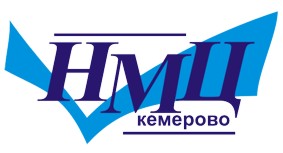 650036 г. Кемерово ул. Гагарина, 118Тел/факс. 35-37-91E-mail: naukanmc@mail.ruисх. № отУЧАСТИЕ В КОНКУРСЕ НА ЛУЧШИЙ ЭКСПОНАТ ПЛАТНОЕ: ОДИН ЭКСПОНАТ – 1000 РУБ., КАЖДЫЙ ПОСЛЕДУЮЩИЙ – 500 РУБ.